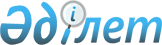 О внесении изменений в решение районного маслихата от 24 декабря 2008 года № 4С10-2 "О бюджете района на 2009 год"
					
			Утративший силу
			
			
		
					Решение Егиндыкольского района Акмолинской области от 24 июля 2009 года № 4С18-1. Зарегистрировано Управлением юстиции Егиндыкольского района Акмолинской области 8 августа № 1-8-85. Утратило силу - решением Егиндыкольского районного маслихата Акмолинской области от 5 февраля 2010 года № 4С22-2      Сноска. Утратило силу - решением Егиндыкольского районного маслихата Акмолинской области от 05.02.2010 № 4С22-2

      В соответствии со статьей 106 Бюджетного кодекса Республики Казахстан от 4 декабря 2008 года, статьей 6 Закона Республики Казахстан от 23 января 2001 года «О местном государственном управлении и самоуправлении в Республике Казахстан» районный маслихат РЕШИЛ:



      1.Внести в решение Егиндыкольского районного маслихата «О бюджета района на 2009 год» от 24 декабря 2008 года № 4С10-2 (зарегистрированное в Реестре государственной регистрации нормативных правовых актов № 1-8-73, опубликованное 12 января 2009 года в районной еженедельной газете «Шұғыла – Целинная нива») с последующими изменениями и дополнениями, внесенными решением районного маслихата от 9 апреля 2009 года № 4С13-1 «О внесении изменений и дополнений в решение районного маслихата от 24 декабря 2008 года № 4С10-2 «О бюджете района на 2009 год» (зарегистрированное в Реестре государственной регистрации нормативных правовых актов № 1-8-81, опубликованное 28 апреля 2009 года в районной еженедельной общественно-политической газете «Шұғыла-Целинная нива» № 15), решением районного маслихата от 29 апреля 2009 года № 4С15-1 «О внесении изменений и дополнений в решение районного маслихата от 24 декабря 2008 года № 4С10-2 «О бюджете района на 2009 год» (зарегистрированное в Реестре государственной регистрации нормативных правовых актов № 1-8-82, опубликованное 18 мая 2009 года в районной еженедельной общественно-политической газете «Шұғыла-Целинная нива» № 17) следующие изменения:



      1) в подпункте 1 пункта 1:

      цифры «693675» заменить цифрами «698458,3»;

       цифры «616071» заменить цифрами «620854,3»;

      2)в подпункте 2 пункта 1:

      цифры «687440,8» заменить цифрами «692912,1»;

      3)в подпункте 4 пункта 1:

      цифры «9741» заменить цифрами «9053»;

      цифры «9841» заменить цифрами «9153»;



      4)в пункте 4:

      цифры «151277» заменить цифрами «153938»;

      цифры «138274» заменить цифрами «140935»;

      цифры «21544» заменить цифрами «24205»;



      5)в пункте 5:

      цифры «10032» заменить цифрами «9344»;

      цифры «9841» заменить цифрами «9153»;



      6)в пункте 5-2:

      цифры «58842» заменить цифрами «61652,3».



      2.Приложения 1, 2, 4 к решению Егиндыкольского районного маслихата «О бюджета района на 2009 год» от 24 декабря 2008 года № 4С10-2 (зарегистрированное в Реестре государственной регистрации нормативных правовых актов №1-8-73, опубликованное 12 января 2009 года в районной еженедельной газете «Шұғыла – Целинная нива») с последующими изменениями и дополнениями, внесенными решением районного маслихата от 9 апреля 2009 года № 4С13-1 «О внесении изменений и дополнений в решение районного маслихата от 24 декабря 2008 года № 4С10-2 «О бюджете района на 2009 год» (зарегистрированное в Реестре государственной регистрации нормативных правовых актов №1-8-81, опубликованное 28 апреля 2009 года в районной еженедельной общественно-политической газете «Шұғыла-Целинная нива» №15), решением районного маслихата от 29 апреля 2009 года № 4С15-1 «О внесении изменений и дополнений в решение районного маслихата от 24 декабря 2008 года № 4С10-2 «О бюджете района на 2009 год» (зарегистрированное в Реестре государственной регистрации нормативных правовых актов №1-8-82, опубликованное 18 мая 2009 года в районной еженедельной общественно-политической газете «Шұғыла-Целинная нива» №17), изложить в новой редакции согласно приложений 1, 2, 3 настоящего решения.



      3.Настоящее решение вступает в силу со дня государственной регистрации в Управлении юстиции Егиндыкольского района и вводится в действие с 1 января 2009 года.      Председатель сессии

      секретарь районного

      маслихата                                  Р. Муллаянов      СОГЛАСОВАНО:      Аким Егиндыкольского

      района                                     Б. Султанов      Начальник государственного

      учреждения «Отдел экономики

      и бюджетного планирования

      Егиндыкольского района»                    Ж. Серкебаев

Приложение 1 к решению

Егиндыкольского районного маслихата

от 24 июля 2009 года № 4С18-1 Бюджет района на 2009 год

Приложение 2 к решению

Егиндыкольского районного маслихата

от 24 июля 2009 года № 4С18-1 Перечень бюджетных программ развития на 2009 год с разделением на бюджетные программы, направленные на реализацию инвестиционных проектов (программ) бюджета района и на формирование или увеличение уставного капитала юридических лиц

Приложение 3 к решению

Егиндыкольского районного маслихата

от 24 июля 2009 года № 4С18-1 Бюджетные программы аулов (сел), аульных (сельских)

округов на 2009 год
					© 2012. РГП на ПХВ «Институт законодательства и правовой информации Республики Казахстан» Министерства юстиции Республики Казахстан
				категориякатегориякатегориякатегорияСУММАклассклассклассСУММАподклассподклассСУММАI. Доходы698458,31Налоговые поступления7185601Подоходный налог39162Индивидуальный подоходный налог391603Социальный налог540001Социальный налог5400004Hалоги на собственность105851Hалоги на имущество41883Земельный налог9684Hалог на транспортные средства30765Единый земельный налог235305Внутренние налоги на товары, работы и услуги27662Акцизы2323Поступления за использование природных и других ресурсов16704Сборы за ведение предпринимательской и профессиональной деятельности86408Обязательные платежи, взимаемые за совершение юридически значимых действий и (или) выдачу документов уполномоченными на то государственными органами или должностными лицами 5891Государственная пошлина5892Неналоговые поступления301101Доходы от государственной собственности3885Доходы от аренды имущества, находящегося в государственной собственности3887Вознаграждения (интересы) по кредитам, выданным из государственного бюджета002Поступления от реализации товаров (работ, услуг) государственными учреждениями, финансируемыми из государственного бюджета 1Поступления от реализации товаров (работ, услуг) государственными учреждениями, финансируемыми из государственного бюджета 03Поступления денег от проведения государственных закупок, организуемых государственными учреждениями, финансируемыми из государственного бюджета61Поступления денег от проведения государственных закупок, организуемых государственными учреждениями, финансируемыми из государственного бюджета604Штрафы, пеня, санкции, взыскания, налагаемые государственными учреждениями, финансируемыми из государственного бюджета, а также содержащимися и финансируемыми из бюджета (сметы расходов) Национального Банка Республики Казахстан 22731Штрафы, пеня, санкции, взыскания, налагаемые государственными учреждениями, финансируемыми из государственного бюджета, а также содержащимися и финансируемыми из бюджета (сметы расходов) Национального Банка Республики Казахстан, за исключением поступлений от организаций нефтяного сектора 227306Прочие неналоговые поступления981Прочие неналоговые поступления983Поступления от продажи основного капитала273703Продажа земли и нематериальных активов27371Продажа земли27372Продажа нематериальных активов4Поступления трансфертов 620854,302Трансферты из вышестоящих органов государственного управления620854,32Трансферты из областного бюджета620854,3Функциональная группаФункциональная группаФункциональная группаФункциональная группаФункциональная группаФункциональная группасуммаФункциональная подгруппаФункциональная подгруппаФункциональная подгруппаФункциональная подгруппаФункциональная подгруппасуммаАдминистратор бюджетных программАдминистратор бюджетных программАдминистратор бюджетных программАдминистратор бюджетных программсуммаПрограммаПрограммаПрограммасуммаПодпрограммаПодпрограммасуммаНаименованиесуммаII. Затраты692912,101Государственные услуги общего характера93544,71Представительные, исполнительные и другие органы, выполняющие общие функции государственного управления77293,8112Аппарат маслихата района (города областного значения)8837001Обеспечение деятельности маслихата района (города областного значения)8837122Аппарат акима района (города областного значения)28746,8001Обеспечение деятельности акима района ( города областного значения)28746,8123Аппарат акима района в городе, города районного значения, поселка, аула (села), аульного (сельского) округа39710001Функционирование аппарата акима района в городе, города районного значения, поселка, аула (села), аульного (сельского) округа397102Финансовая деятельность7344,4452Отдел финансов района (города областного значения)7344,4001Обеспечение деятельности Отдела финансов6939,3003Проведение оценки имущества в целях налогообложения134,1004Организация работы по выдаче разовых талонов и обеспечение полноты сбора сумм от реализации разовых талонов211011Учет, хранение, оценка и реализация имущества, поступившего в коммунальную собственность605Планирование и статистическая деятельность8906,5453Отдел экономики и бюджетного планирования района (города областного значения)8906,5001Обеспечение деятельности Отдела экономики и бюджетного планирования8906,502Оборона2941Военные нужды294122Аппарат акима района (города областного значения)294005Мероприятия в рамках исполнения всеобщей воинской обязанности29403Общественный порядок, безопасность, правовая, судебная, уголовно-исполнительная деятельность2001Правоохранительная деятельность200458Отдел жилищно-коммунального хозяйства, пассажирского транспорта и автомобильных дорог района (города областного значения)200021Обеспечение безопасности дорожного движения в населенных пунктах20004Образование319441,41Дошкольное воспитание и обучение12823464Отдел образования района (города областного значения)12823009Обеспечение деятельности организаций дошкольного воспитания и обучения128232Начальное, основное среднее и общее среднее образование252042464Отдел образования района (города областного значения)252042003Общеобразовательное обучение2520429Прочие услуги в области образования54576,4464Отдел образования района (города областного значения)54576,4001Обеспечение деятельности отдела образования5077004Информатизация системы образования в государственных учреждениях образования района (города районного значения)2900005Приобретение и доставка учебников, учебно-методических комплексов для государственных учреждений образования района (города областного значения)2909011Капитальный, текущий ремонт объектов образования в рамках реализации стратегии региональной занятости и переподготовки кадров43690,405Здравоохранение6529Прочие услуги в области здравоохранения652123Аппарат акима района в городе, города районного значения, поселка, аула (села), аульного (сельского) округа652002Организация в экстренных случаях доставки тяжелобольных людей до ближайшей организации здравоохранения, оказывающей врачебную помощь65206Социальная помощь и социальное обеспечение33848,62Социальная помощь25450451Отдел занятости и социальных программ района (города областного значения)25450002Программа занятости10068004Оказание социальной помощи на приобретение топлива специалистам здравоохранения, образования, социального обеспечения, культуры и спорта в сельской местности в соответствии с законодательством Республики Казахстан2003005Государственная адресная социальная помощь1308006Жилищная помощь585007Социальная помощь отдельным категориям нуждающихся граждан по решениям местных представительных органов3853010Материальное обеспечение детей-инвалидов, воспитывающихся и обучающихся на дому182014Оказание социальной помощи нуждающимся гражданам на дому3600016Государственные пособия на детей до 18 лет2273017Обеспечение нуждающихся инвалидов обязательными гигиеническими средствами и предоставление услуг специалистами жестового языка, индивидуальными помощниками в соответствии с индивидуальной программой реабилитации инвалида15789Прочие услуги в области социальной помощи и социального обеспечения8398,6451Отдел занятости и социальных программ района (города областного значения)8398,6001Обеспечение деятельности отдела занятости и социальных программ8281,6011Оплата услуг по зачислению, выплате и доставке пособий и других социальных выплат11707Жилищно-коммунальное хозяйство51289,81Жилищное хозяйство44385,8458Отдел жилищно-коммунального хозяйства, пассажирского транспорта и автомобильных дорог района (города областного значения)2237,7003Организация сохранения государственного жилищного фонда2237,7467Отдел строительства района (города областного значения)42148,1003Строительство и (или) приобретение жилья государственного коммунального жилищного фонда17943,1004Развитие, обустройство и (или) приобретение инженерно-коммуникационной инфраструктуры242052Коммунальное хозяйство1525123Аппарат акима района в городе, города районного значения, поселка, аула (села), аульного (сельского) округа15253Благоустройство населенных пунктов5379123Аппарат акима района в городе, города районного значения, поселка, аула (села), аульного (сельского) округа5379008Освещение улиц населенных пунктов3369009Обеспечение санитарии населенных пунктов915010Содержание мест захоронений и погребение безродных399011Благоустройство и озеленение населенных пунктов69608Культура, спорт, туризм и информационное пространство32493,41Деятельность в области культуры9139455Отдел культуры и развития языков района (города областного значения)9139003Поддержка культурно-досуговой работы91392Спорт1343465Отдел физической культуры и спорта района (города областного значения)1343006Проведение спортивных соревнований на районном (города областного значения ) уровне143007Подготовка и участие членов сборных команд района (города областного значения) по различным видам спорта на областных спортивных соревнованиях12003Информационное пространство11789455Отдел культуры и развития языков района (города областного значения)9633006Функционирование районных (городских) библиотек8850007Развитие государственного языка и других языков народа Казахстана783456Отдел внутренней политики района (города областного значения)2156002Проведение государственной информационной политики через средства массовой информации21569Прочие услуги по организации культуры, спорта, туризма и информационного пространства10222,4455Отдел культуры и развития языков района (города областного значения)4017,4001Обеспечение деятельности отдела культуры и развития языков4017,4456Отдел внутренней политики района (города областного значения)3259001Обеспечение деятельности отдела внутренней политики 3259465Отдел физической культуры и спорта района (города областного значения)2946001Обеспечение деятельности отдела физической культуры и спорта294610Сельское, водное, лесное, рыбное хозяйство, особо охраняемые природные территории, охрана окружающей среды и животного мира, земельные отношения1135501Сельское хозяйство7725462Отдел сельского хозяйства района (города областного значения)6299001Обеспечение деятельности отдела сельского хозяйства6070004Организация санитарного убоя больных животных229453Отдел экономики и бюджетного планирования района (города областного значения)1426099Реализация мер социальной поддержки специалистов социальной сферы сельских населенных пунктов за счет целевого трансферта из республиканского бюджета14262Водное хозяйство102257467Отдел строительства района (города областного значения)102257012Развитие системы водоснабжения1022576Земельные отношения3568463Отдел земельных отношений района (города областного значения)3568001Обеспечение деятельности отдела земельных отношений356811Промышленность, архитектурная, градостроительная и строительная деятельность6253,12Архитектурная, градостроительная и строительная деятельность6253,1467Отдел строительства района (города областного значения)4078001Обеспечение деятельности отдела строительства4078468Отдел архитектуры и градостроительства района (города областного значения)2175,1001Обеспечение деятельности отдела архитектуры и градостроительства2175,112Транспорт и коммуникации32836,91Автомобильный транспорт17845123Аппарат акима района в городе, города районного значения, поселка, аула (села), аульного (сельского) округа11715013Обеспечение функционирования автомобильных дорог в городах районного значения, поселках, аулах (селах), аульных(сельских)округах11715458Отдел жилищно-коммунального хозяйства, пассажирского транспорта и автомобильных дорог района (города областного значения)6130023Обеспечение функционирования автомобильных дорог61309Прочие услуги в сфере транспорта и коммуникаций14991,9458Отдел жилищно-коммунального хозяйства, пассажирского транспорта и автомобильных дорог района (города областного значения)14991,9008Ремонт и содержание автомобильных дорог районного значения, улиц городов и населенных пунктов в рамках реализации стратегии региональной занятости и переподготовки кадров14991,913Прочие8424,23Поддержка предпринимательской деятельности и защита конкуренции3583469Отдел предпринимательства района (города областного значения)3583001Обеспечение деятельности отдела предпринимательства3548003Поддержка предпринимательской деятельности 359Прочие4841,2452Отдел финансов района (города областного значения)1030012Резерв местного исполнительного органа района (города областного значения) 1030458Отдел жилищно-коммунального хозяйства, пассажирского транспорта и автомобильных дорог района (города областного значения)3811,2001Обеспечение деятельности отдела жилищно-коммунального хозяйства, пассажирского транспорта и автомобильных дорог3811,215Трансферты841Трансферты84452Отдел финансов района (города областного значения)84006Возврат неиспользованных (недоиспользованных) целевых трансфертов84III. Чистое бюджетное кредитование0Бюджетные кредиты005Погашение бюджетных кредитов0О1Погашение бюджетных кредитов01Погашение бюджетных кредитов, выданных из государственного бюджета0Погашение бюджетных кредитов, выданных из местного бюджета физическим лицам0IV. Сальдо по операциям с финансовыми активами9053Приобретение финансовых активов915313Прочие91539Прочие9153452Отдел финансов района (города областного значения)9153014Формирование или увеличение уставного капитала юридических лиц915306Поступления от продажи финансовых активов государства100О1Поступления от продажи финансовых активов государства1001Поступления от продажи финанансовых активов внутри страны100005Поступления от продажи коммунальных государственных учреждений и государственных предприятий в виде имущественного комплекса, иного государственного имущества, находящегося в оперативном управлении или хозяйственном введении коммунальных государственных предприятий100V. Дефицит (профицит) бюджета -3506,8VI. Финансирование дефицита (использование профицита) бюджета 3506,808Используемые остатки бюджетных средств3506,81Остатки бюджетных средств3506,81Свободные остатки бюджетных средств3506,8001Свободные остатки бюджетных средств3506,8Функциональная группаФункциональная группаФункциональная группаФункциональная группаФункциональная группаФункциональная подгруппаФункциональная подгруппаФункциональная подгруппаФункциональная подгруппаАдминистратор бюджетных программiсiАдминистратор бюджетных программiсiАдминистратор бюджетных программiсiПрограммаПрограммаНаименованиеII. ЗатратыИнвестиционные пректы07Жилищно-коммунальное хозяйство1Жилищное хозяйство467Отдел строительства района (города областного значения)003Строительство и (или) приобретение жилья государственного коммунального жилищного фонда004Развитие, обустройство и (или) приобретение инженерно - коммуникационной инфраструктуры10Сельское, водное, лесное, рыбное хозяйство, особоохраняемые природные территории, охрана окружающей среды и животного мира, земельные отношения2Водное хозяйство467Отдел строительства района (города областного значения)012Развитие системы водоснабженияИнвестиции на формирование и увеличение уставного капитала юридических лиц13Прочие9Прочие452Отдел финансов района (города областного значения)014Формирование или увеличение уставного капитала юридических лицФункциональная группаФункциональная группаФункциональная группаФункциональная группаФункциональная группаВСЕГОс.АбайАла-

коль-

ский

с/округФункциональная подгруппаФункциональная подгруппаФункциональная подгруппаФункциональная подгруппаВСЕГОс.АбайАла-

коль-

ский

с/округАдминистратор бюджетных программАдминистратор бюджетных программАдминистратор бюджетных программВСЕГОс.АбайАла-

коль-

ский

с/округПрограммаПрограммаВСЕГОс.АбайАла-

коль-

ский

с/округНаименованиеВСЕГОс.АбайАла-

коль-

ский

с/округВсего589816040,14570,601Государственные услуги общего характера397104384,13988,61Представительные, исполнительные и другие органы, выполняющие общие функции  государственного управления397104384,13988,6123Аппарат акима района в городе, города районного значения, поселка, аула (села), аульного (сельского) округа397104384,13988,6001Функционирование аппарата акима района в городе, города районного значения, поселка, аула (села), аульного (сельского) округа397104384,13988,605Здравоохранение65290909Прочие услуги в области здравоохранения6529090123Аппарат акима района в городе, города районного значения, поселка, аула (села), аульного (сельского) округа6529090002Организация в экстренных случаях доставки тяжелобольных людей до ближайшей организации здравоохранения, оказывающей врачебную помощь652909007Жилищно-коммунальное хозяйство690415664922Коммунальное хозяйство15251525123Аппарат акима района в городе, города районного значения, поселка, аула (села), аульного (сельского) округа15251525014Организация водоснабжения населенных пунктов152515253Благоустройство населенных пунктов537941492123Аппарат акима района в городе, города районного значения, поселка, аула (села), аульного (сельского) округа537941492008Освещение улиц населенных пунктов3369348009Обеспечение санитарии населенных пунктов9152657010Содержание мест захоронений и погребение безродных39958011Благоустройство и озеленение населенных пунктов696152912Транспорт и коммуникации117151Автомобильный транспорт11715123Аппарат акима района в городе, города районного значения, поселка, аула (села), аульного (сельского) округа11715013Обеспечение функционирования автомобильных дорог в городах районного значения, поселках, аулах(селах), аульных(сельских) округах11715с.Спири-

доновкаБауман-

ский

с/округс.Буре-

вестникс.Егин-

дыкольЖалман-

кулак-

ский

с/округс.Коржин-

кольУзын-

колький-

с/округ6170,546734433,419670,94080,44714,146285809,539414166,45266,93913,44294,139465809,539414166,45266,93913,44294,139465809,539414166,45266,93913,44294,139465809,539414166,45266,93913,44294,1394622909009090902290900909090229090090909022909090909033964217726897733059233964217726897733059233964217726897733059224247584158021442638712254052397040585869585819381350025193811715117151171511715